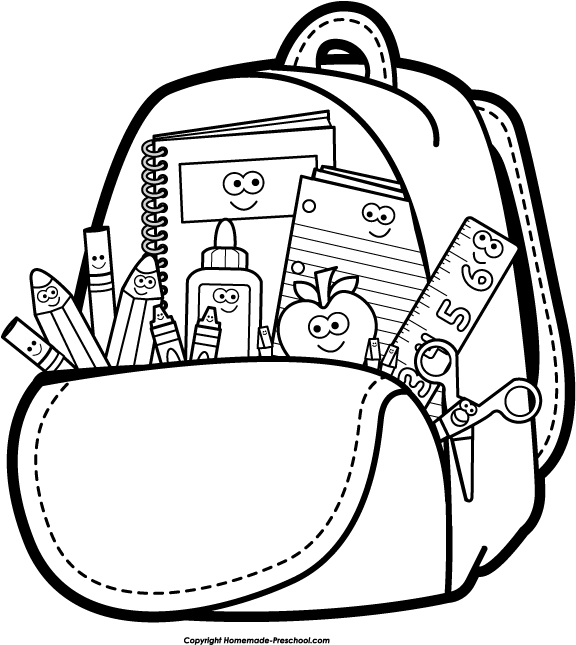 Kindergarten School Supply List2021-2022 Dear Families,Please send your child with the following school supplieson the first day of school which is Monday, 9/13/20...• 6 plastic folders “LABELED” (red-Math, blue-Reading, yellow-Writing, green-Science, purple-Social Studies, black-Homework)• 3 Black & White Composition Notebook (Wide Ruled)• 1 box of 24 Ticonderoga Pencils• 2 boxes of 24 Crayola Crayons• 1 container of Lysol Wipes• 3 large Glue Sticks and 1 Elmer’s Glue Bottle• 1 pack of pencil eraser caps• 1 pack of Black Dry Erase Markers and an Eraser• 2 boxes of Ziploc bags (1 quart size and 1 gallon size)• 2 boxes of Kleenex tissues• 2 rolls of Paper Towels• 1 School Backpack (large enough to fit folders and books)• 1 soft lunch box (if your child brings lunch)• PLEASE LABEL ALL SCHOOL SUPPLIES with your child’s name and class number (remember to also add school subjects, listed at the top of this list, on matching colored folders).• PLEASE KEEP A HOMEWORK BOX AT HOME with extra supplies such as: pencils, erasers, glue sticks, scissors and crayons.All of your child’s school supplies will be kept at school. Thank you in advance and we look forward to having a great school year.Sincerely,                                            Kindergarten Teachers 